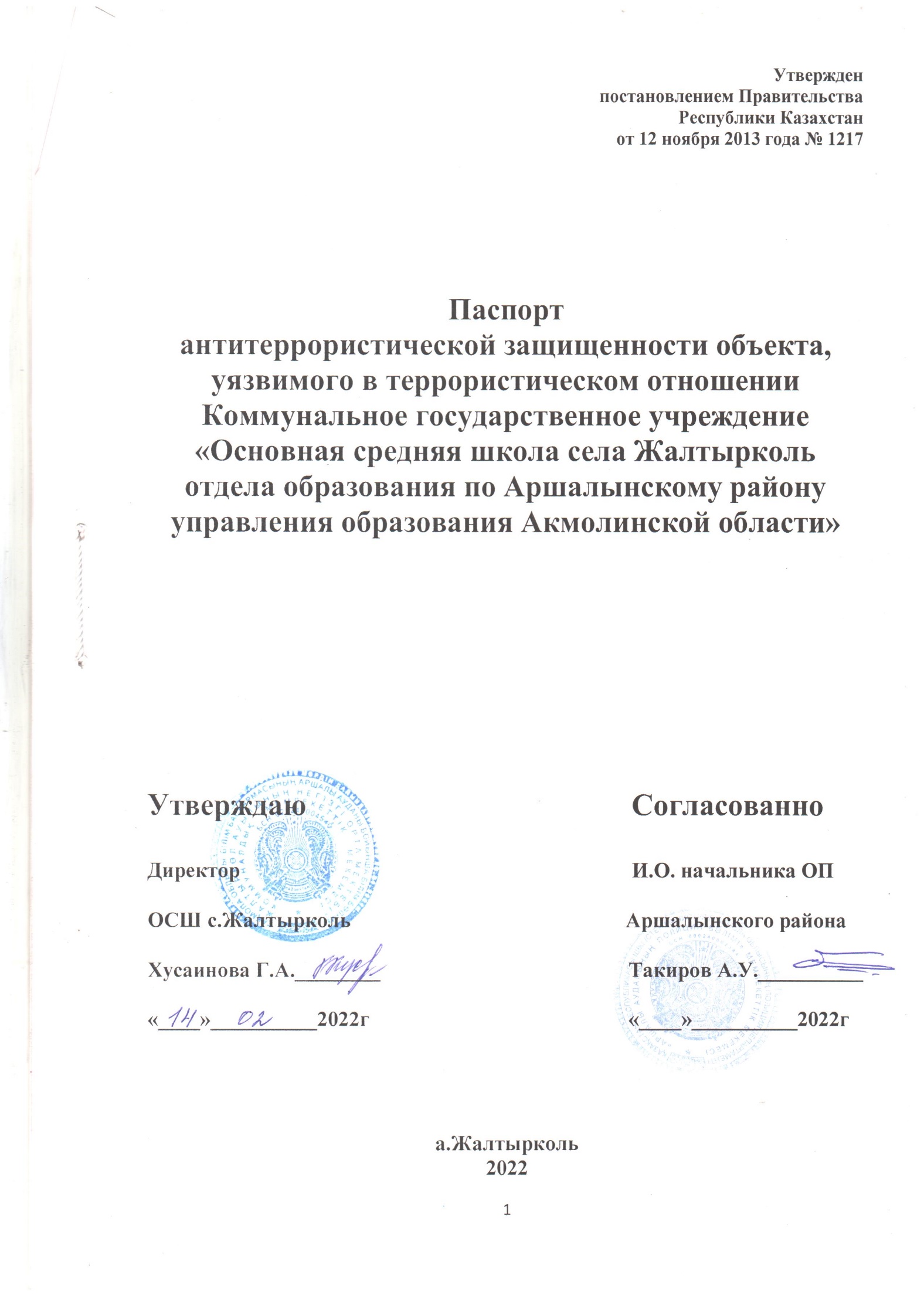 СодержаниеОбщие сведения об объекте-3 стрХарактеристика объекта-4 стрСведения об инженерно-технической оснащенности и антитеррористической защищенности объекта, в соответствии с требованиями к системе антитеррористической защиты объектов, определяемыми Правительством Республики Казахстан-6 стрПлан объекта-8 стрОбщие сведения об объектеОбщая информация об объектеКатегория объекта.Объект массового скопления людейПрофиль деятельности объекта.Учреждение образованияПолное и сокращенное наименование объекта.Коммунальное Государственное учреждение «Основная средняя школа села Жалтырколь отдела образования по Аршалынскому району управления образования Акмолинской области»,КГУ «ОСШ с.Жалтырколь»Ведомственная принадлежность, организационно-правовая форма.Министерство образования и науки Республики Казахстан, отдел образования по Аршалынскому району, Коммунальное Государственное учреждение «Основная средняя школа села Жалтырколь отдела образования по Аршалынскому району управления образования Акмолинской области»Оттиск печатиПочтовый адрес, телефон, факс, электронный адрес010004 Акмолинская область, Аршалынский район, а. Жалтырколь, ул. Сана би 18, e-mail: akm-arshaly-zhaltyrkol@mail.ru Фамилия, имя, отчество руководителя и заместителей руководителя, рабочий, домашний и сотовый телефоныРуководитель: Хусаинова Гульнара Алтабаевна 8 700 272 18 78Заместители: Борщ Лена васильевна 8 775 967 70 03                       Садыкова Замзагуль Сериковна 8 747 844 84 81Характеристика объектаОбщая площадь объекта (кв.м)Площадь помещений (основное здание):1 этаж-598 м2Наличие на территории авто паркинга (количество парковочных мест), отдельных зданий и сооружений.Авто паркинг- не имеетсяОтдельных зданий и сооружений- не имеетсяОграждения по периметру, оборудование периметра рубежами охраны и другие участки, с территорией которых граничит перимент объектаОграждение металлическое,высота ограждения-1,2м, рубежи охраны не имеютсяс северной стороны периметр граничит с жилым секторомс западной стороны периметр граничит с мечетьюс южной стороны периметр граничит со стелойс восточной стороны периметр граничит с дорогойКоличество помещений в каждом отдельном здании и сооружении объекта (единицы кв.м)Основное здание:1 этаж-10 кабинетов-тамбур-фае-директорская -класс-22-класс-24-класс-36-класс-24-класс-22-класс-23-класс-31-класс-22-класс-17-класс-7-буфет-11-санузел-4-спортивный зал-162-коридор-6Расчетная вместимость каждого здания на объекте (максимально/минимально человек)Персонал:1 смена-18 человек/день2 смена- 19 человек/день3 смена-17 человек/деньУчащиеся:1 смена-116 человек/день2 смена-34 человек/день3 смена-69 человек/деньПомещения, сдаваемые в аренду: нетПосетители: 254 человек/деньРежим работы (посещения) объекта.Понедельник- суббота: 8.00-19.00-254 человек/деньВоскресенье (выходной): круглосуточно-1 человек (сторож)Количество входов и выходов ( в том числе запасных и аварийных) для каждого здания и сооружения в отдельности.Основное здание:Основной вход/выход-1Запасной вход/выход-2Котельная:Основной вход/выход-1Наличие и количество путей эвакуации.Основное здание:1 этаж-2 пути эвакуацииКотельная:1 этаж-1 путь эвакуации3. Сведения об инженерно-технической оснащенности и антитеррористической защищенности объекта в соответствии с требованиями к системе антитеррористической защиты объектов, определяемыми Правительством Республики Казахстан10. Субъект охранной деятельности (далее - СОД), оказывающий услуги по физической охране объекта.ТОО «Линкор»11. Численность охраны объекта:Всего задействовано – 2 охранника График работы с 8:00 утра до следующего 8:00 утра12. Наличие вооружения и специальных средств у работников охраны:Служебное, табельное огнестрельное оружие- не имеется.Количество служебных собак- не имеется. Дубины не имеются13. Субъект охранной деятельности, оказывающий услуги охраны объекта с помощью технических средств безопасности видеокамера, тревожная кнопка имеется14. Соответствие объекта предъявляемым требованиям по их антитеррористической защищенности.Соответствует частично.15. Сведения о принятых мерах по обеспечению антитеррористической защищенности объекта в соответствии с требованиями, определяемыми Правительством Республики Казахстан (оформляется отдельным приложением, являющимся неотъемлемой частью паспорта).1) наличие на объекте жизнеобеспечения пакета документов, включающего:- утвержденный план комплексных мероприятий по обеспечению пропускного режима, охраны и безопасности –имеется;- графики проведения аттестации кадров, занятий по обучению персонала навыкам действий в случае террористической угрозы– не имеется;- перечень агитационных материалов, в т.ч. памятки по действию персонала и должностных лиц при кризисной ситуации (поступление анонимного звонка о заложенном СВУ, захват заложников и т.д.) –имеется;- акты обследований складов хранения оружия, боеприпасов, ВВ, сильнодействующих и ядовитых веществ, других уязвимых в диверсионном и террористическом отношении мест – не имеется; - расстановка постов и нарядов охраны и использование ими охранного оборудования–  не имеется;2) соответствие инженерно-технических сооружений объекта требованиям безопасности, утвержденным ведомственными нормативными правовыми актами–не соответствует;3) плановое финансирование мероприятий по обеспечению защищенности объекта на текущий год –запланировано;4) оснащение объекта средствами коммуникации и связи, позволяющими обеспечить экстренное оповещение о возникшем ЧП, мобилизацию сил и средств для их ликвидации – имеется телефон, тревожная кнопка ;5) наличие схемы оповещения других ведомств и навыков реализации у персонала объекта при возникновении и/или угрозы ЧП – имеется;6) облученность персонала объекта навыкам применения схем экстренного оповещения правоохранительных органов о возникновении возможной диверсионно-террористической угрозы- обучено.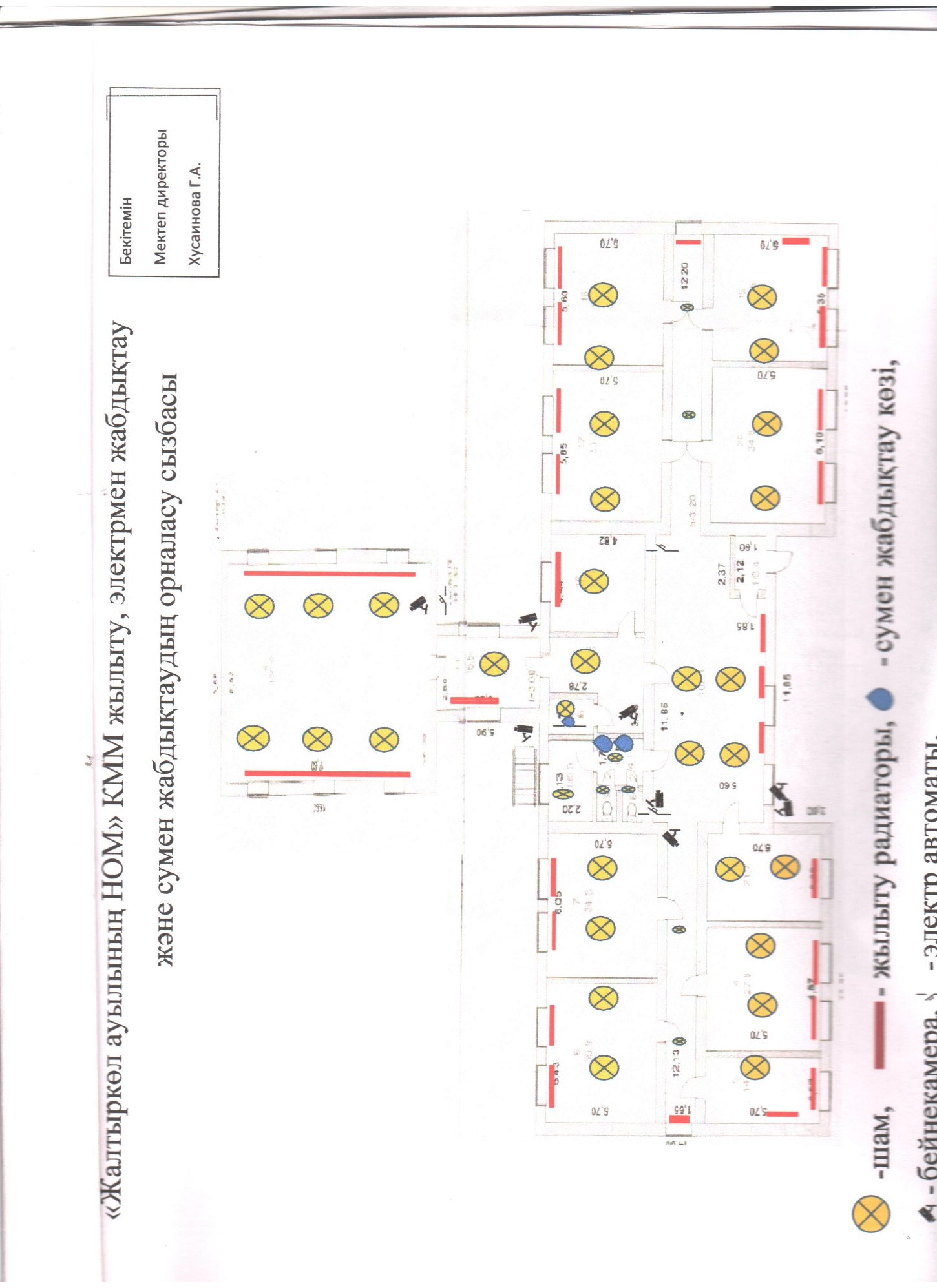 Схема объекта  (вид сверху)КГУ «Основная средняя школа села Жалтырколь»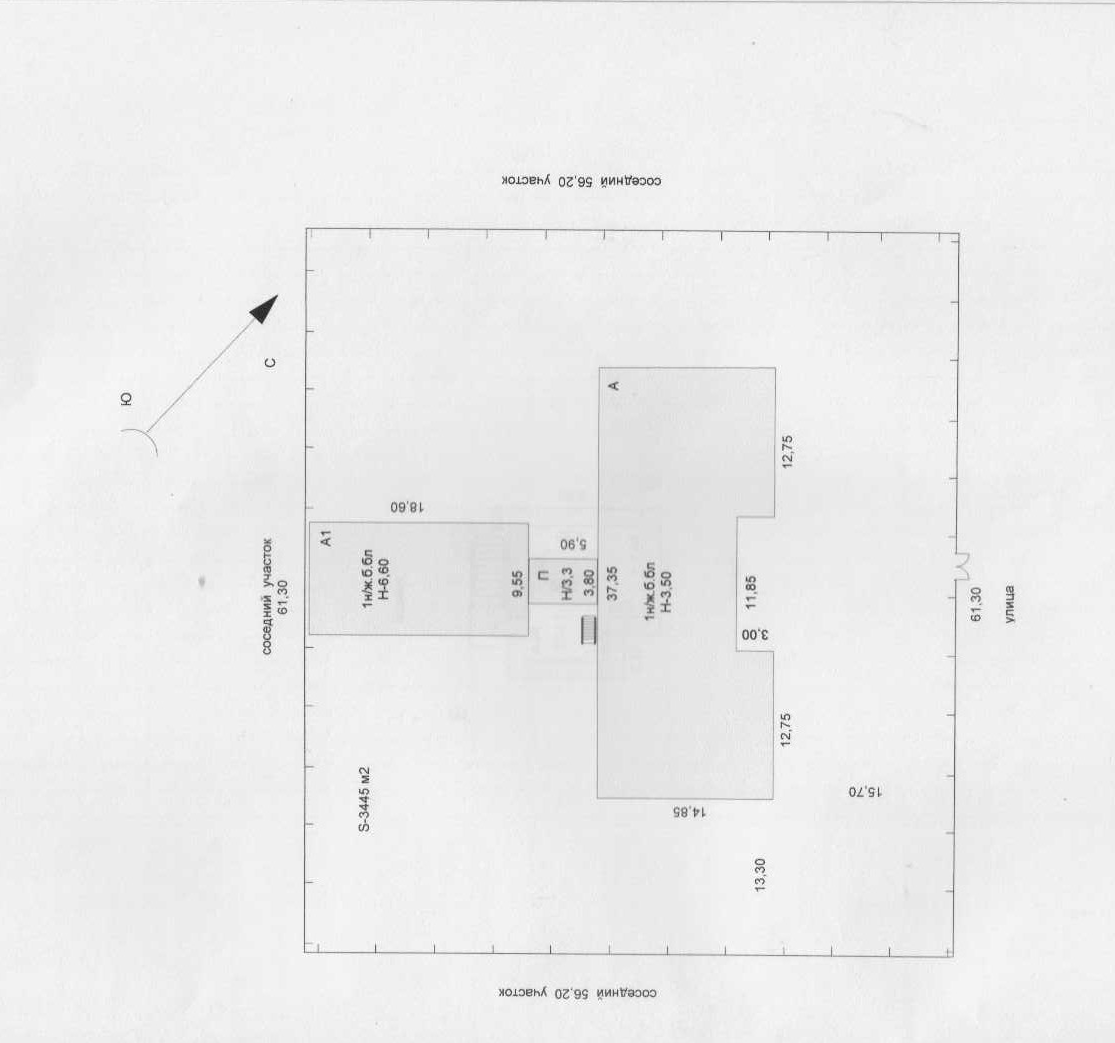 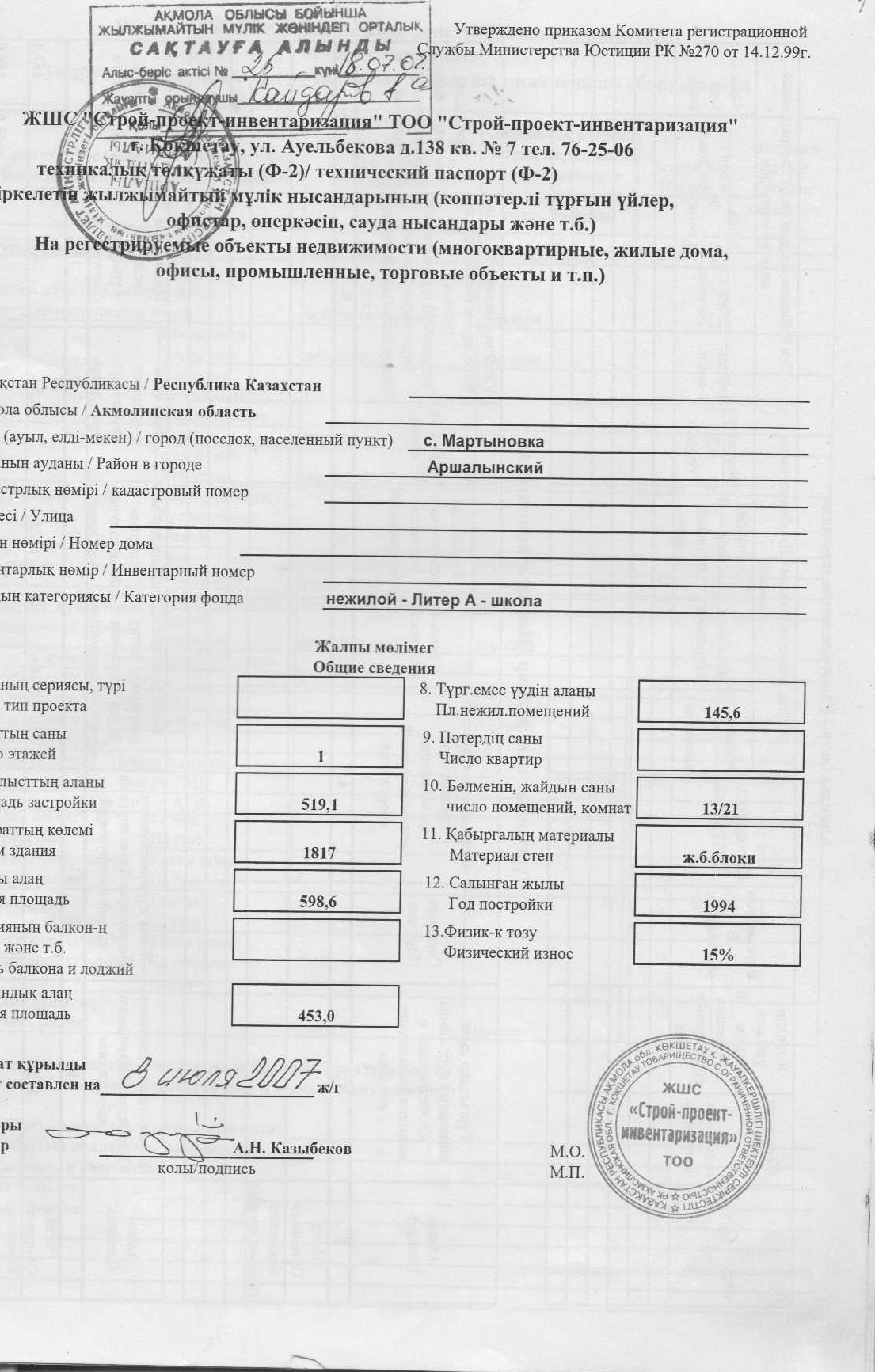 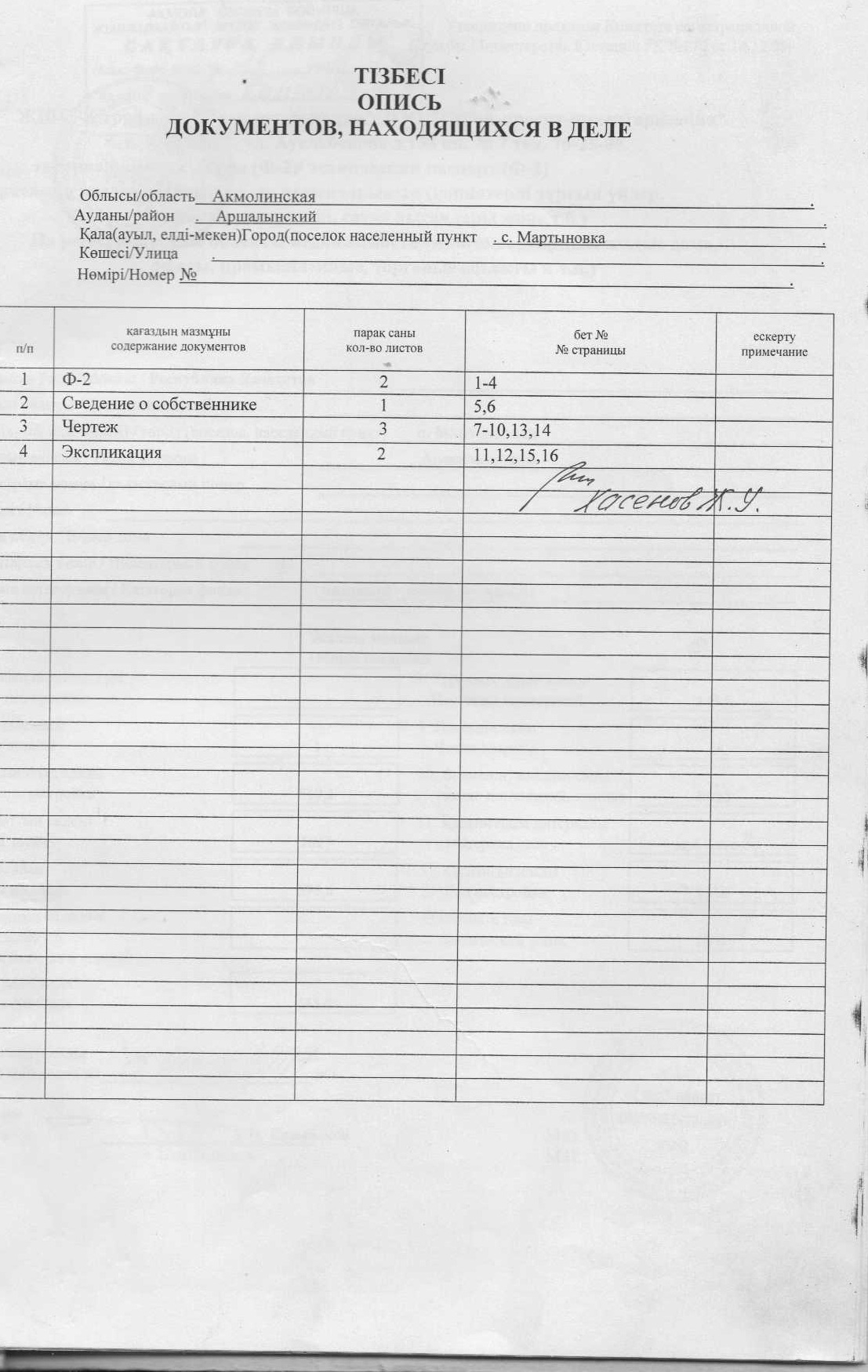 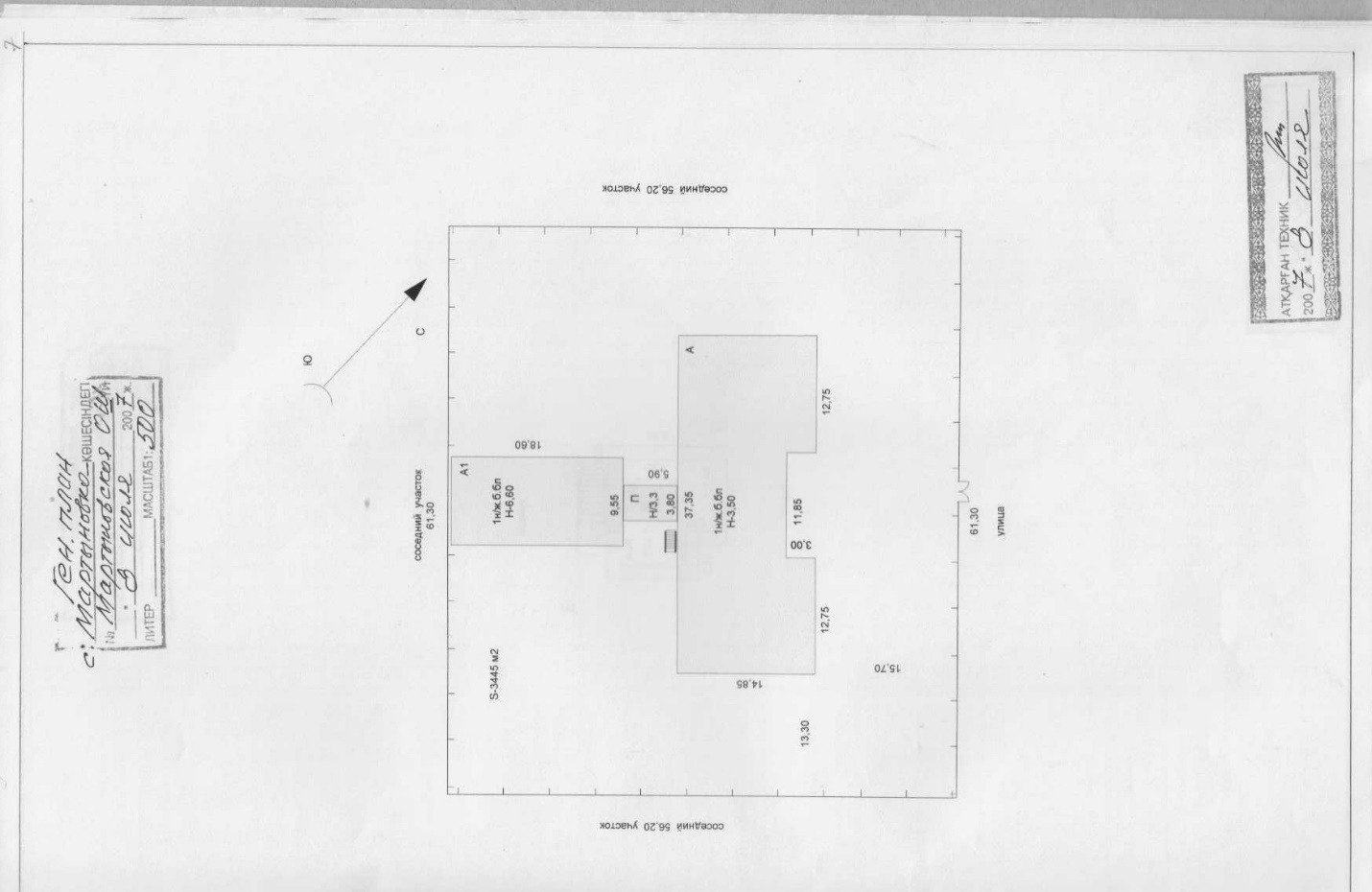 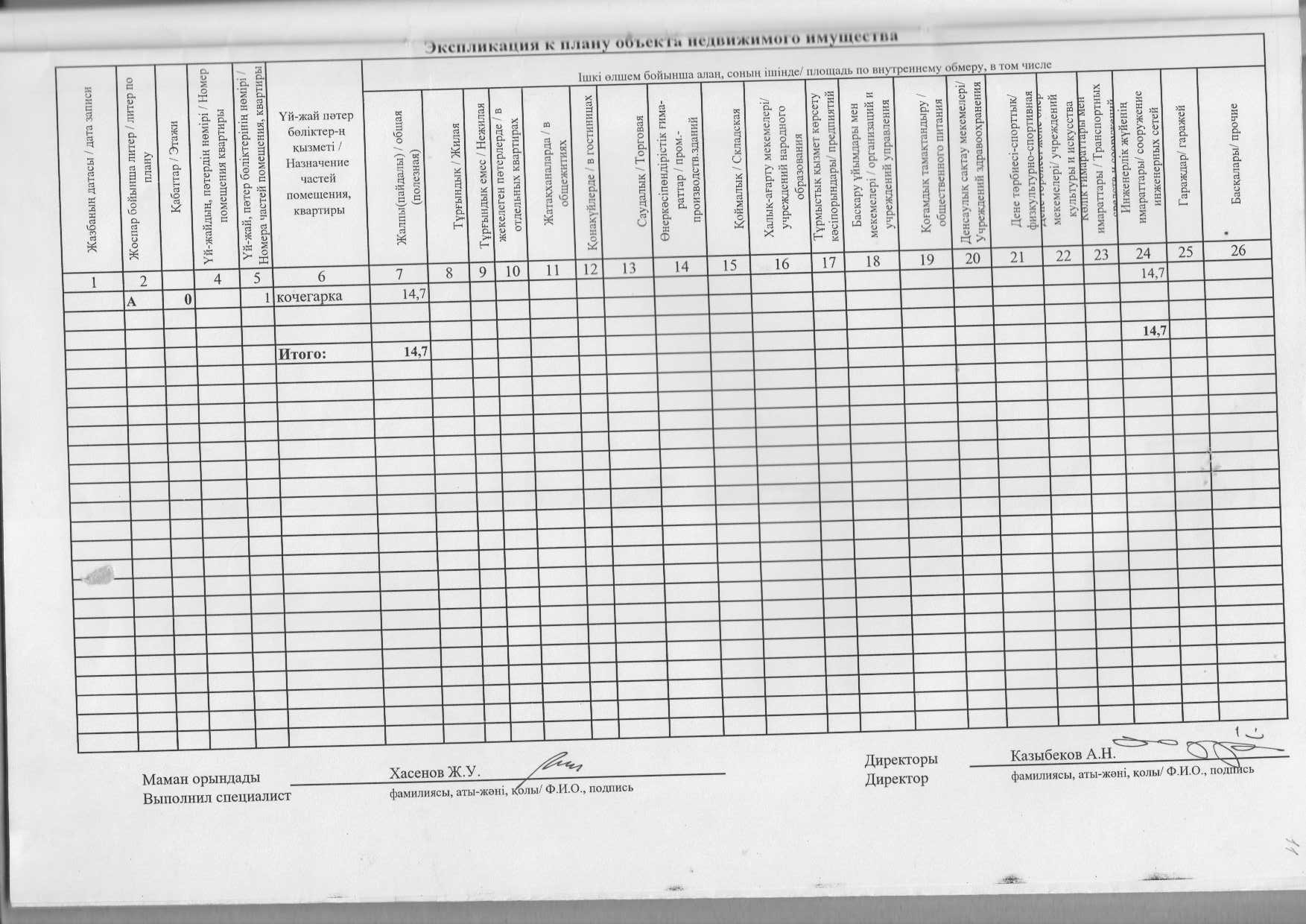 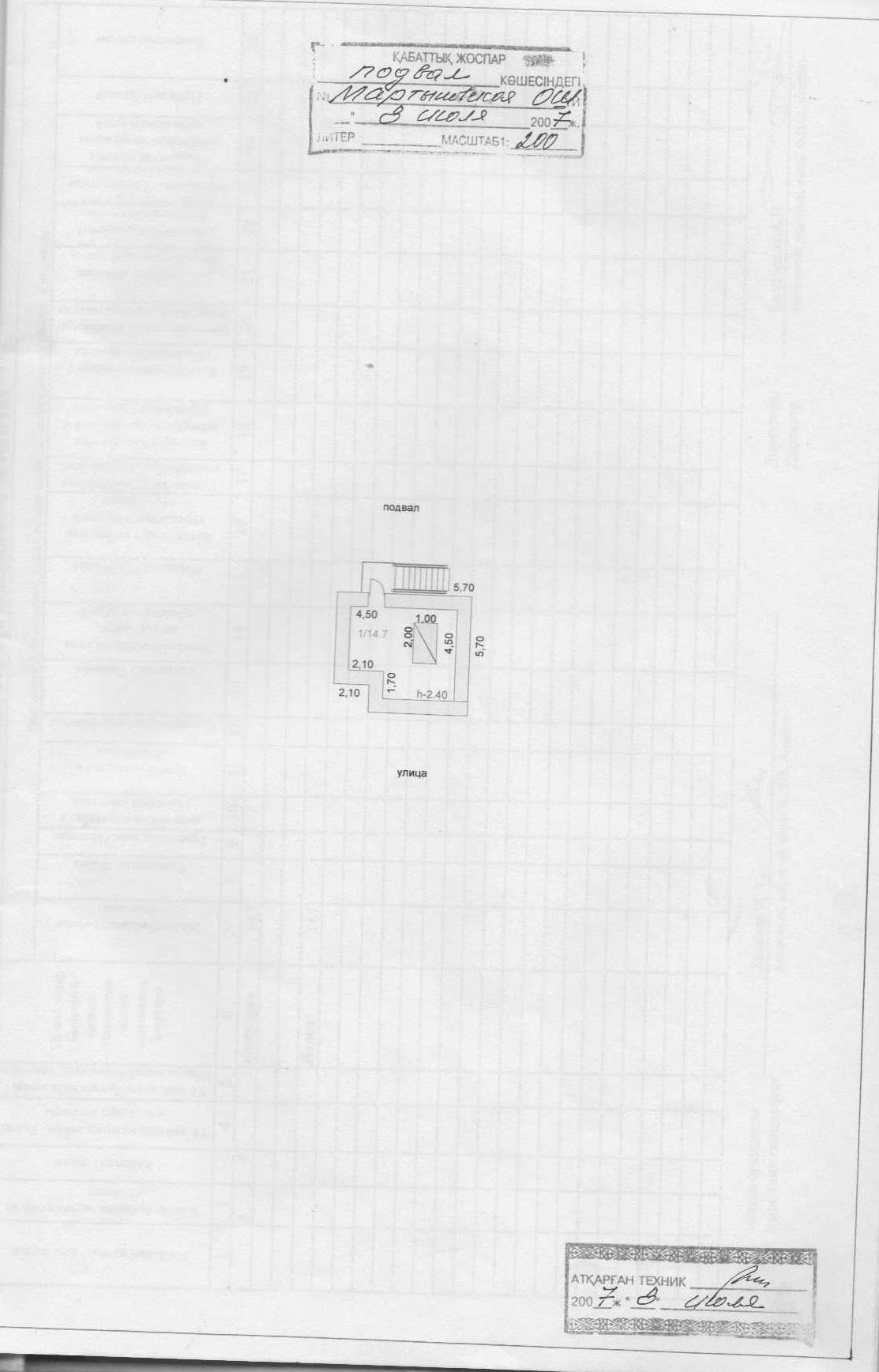 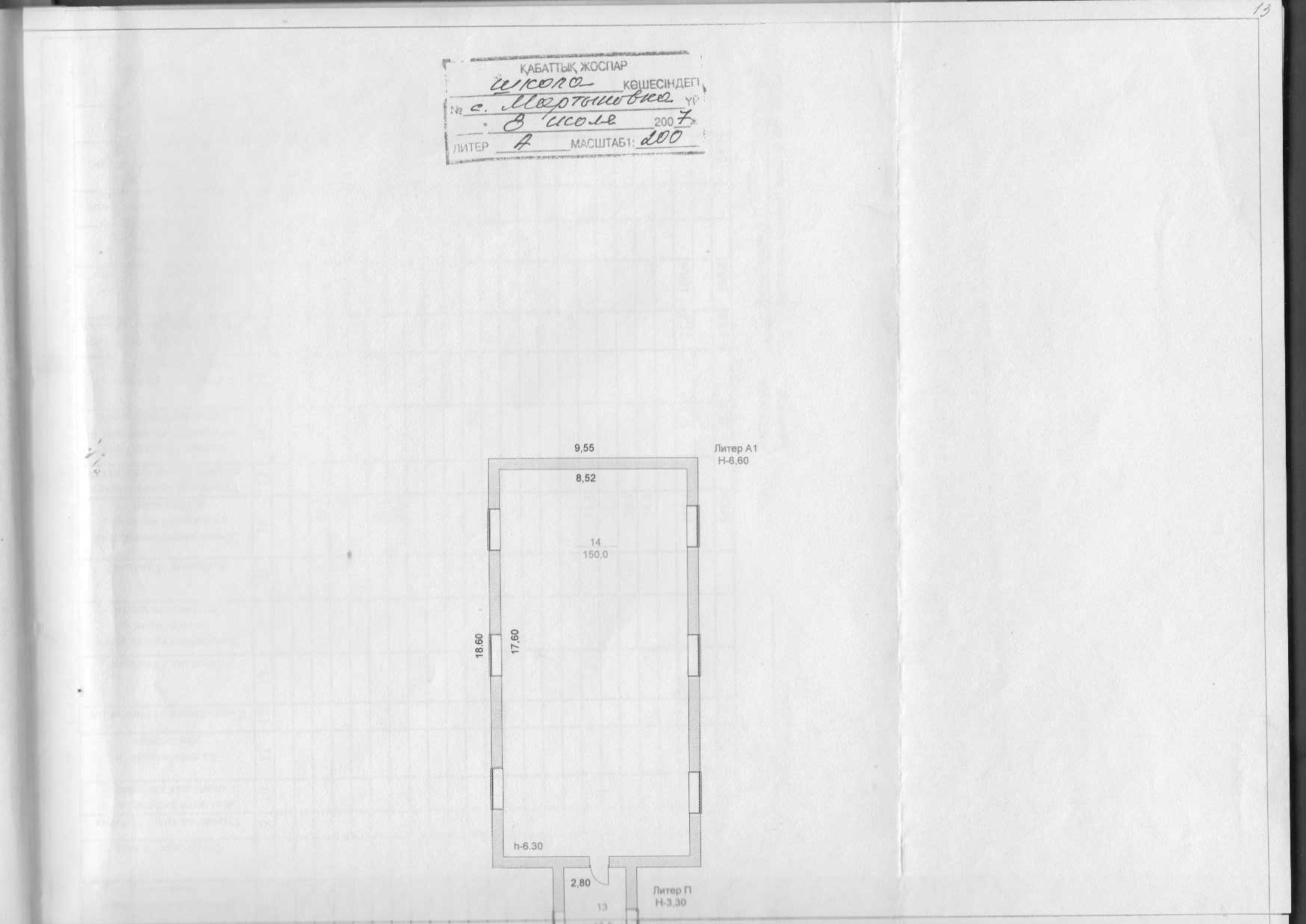 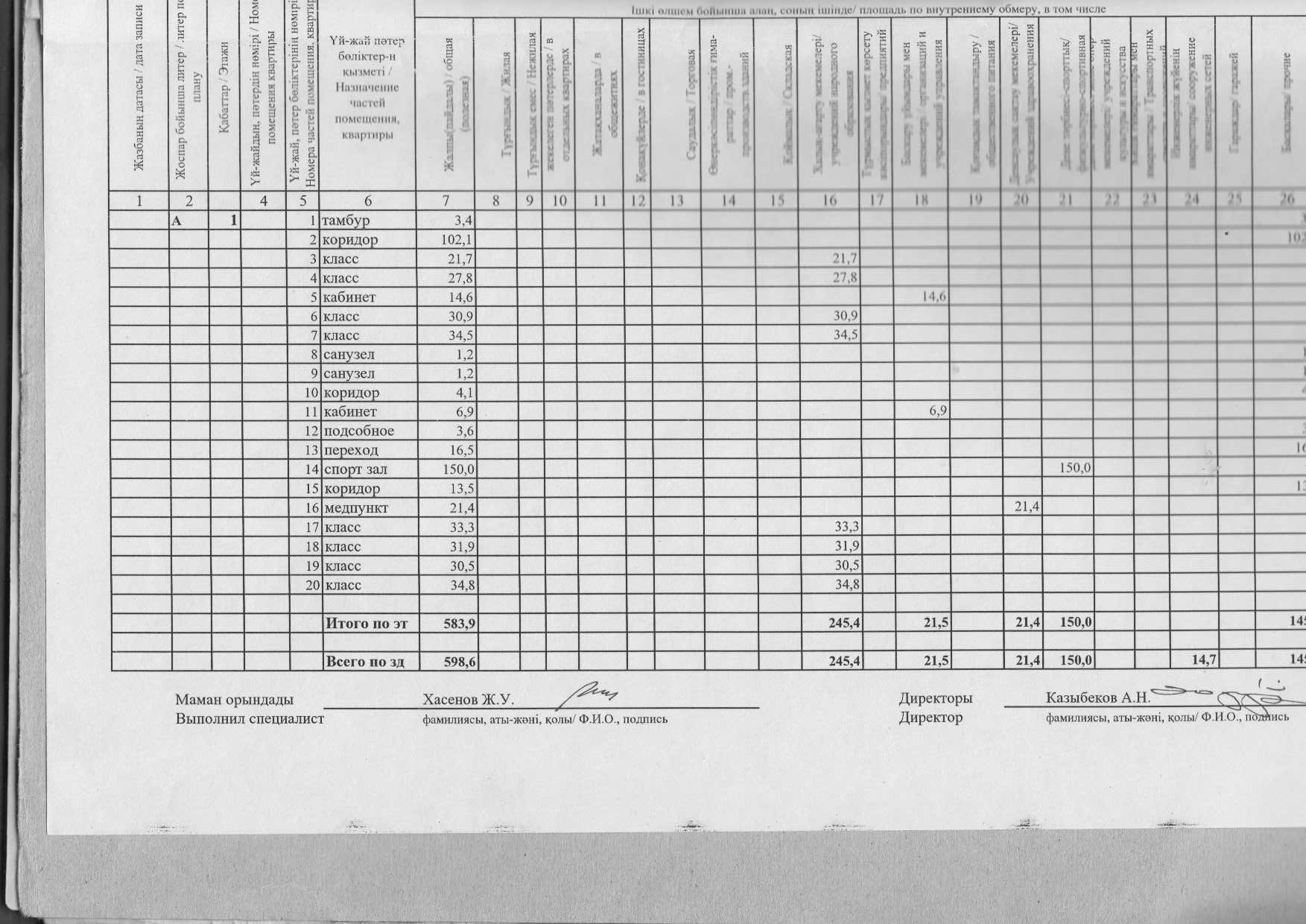 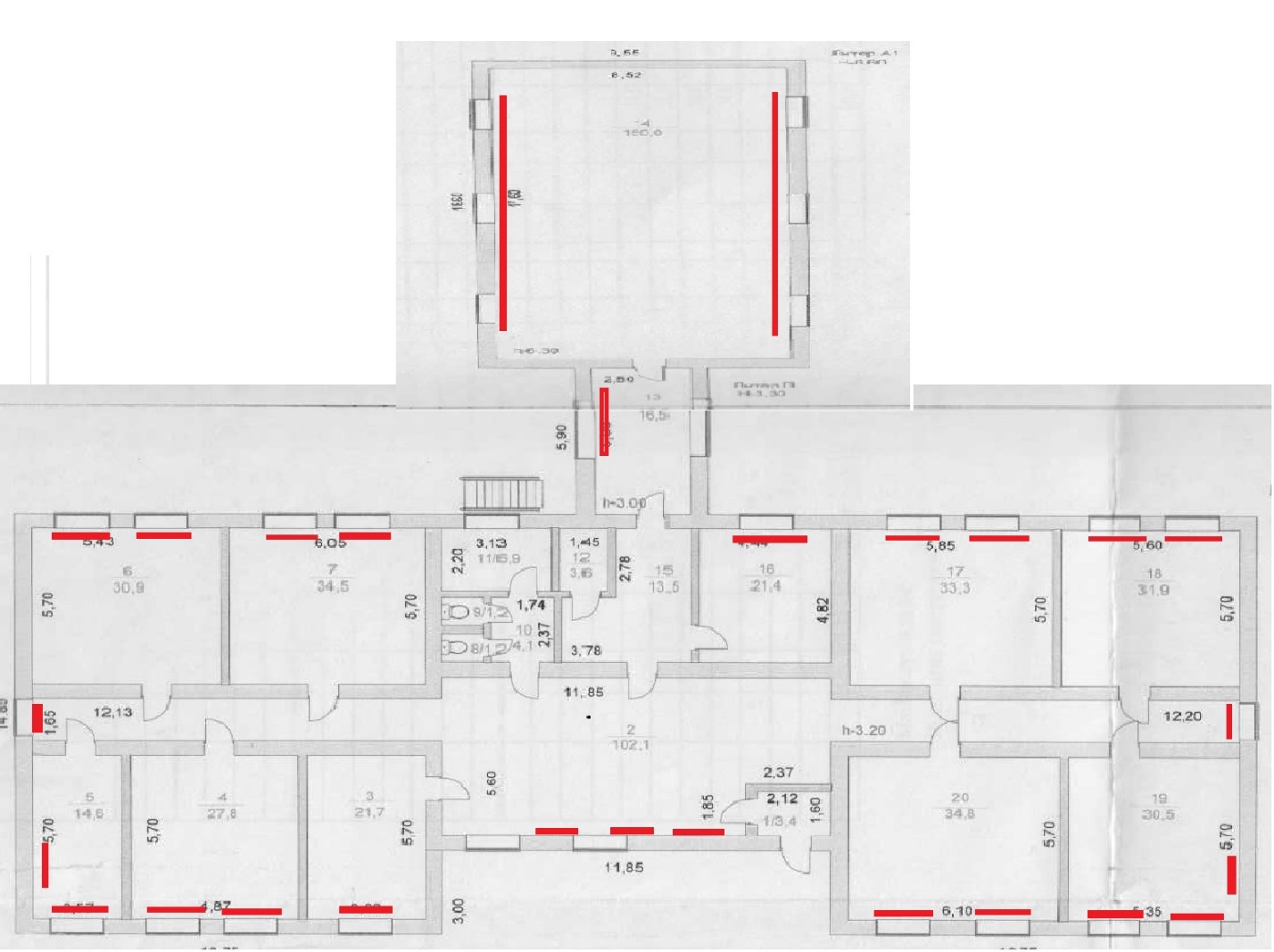 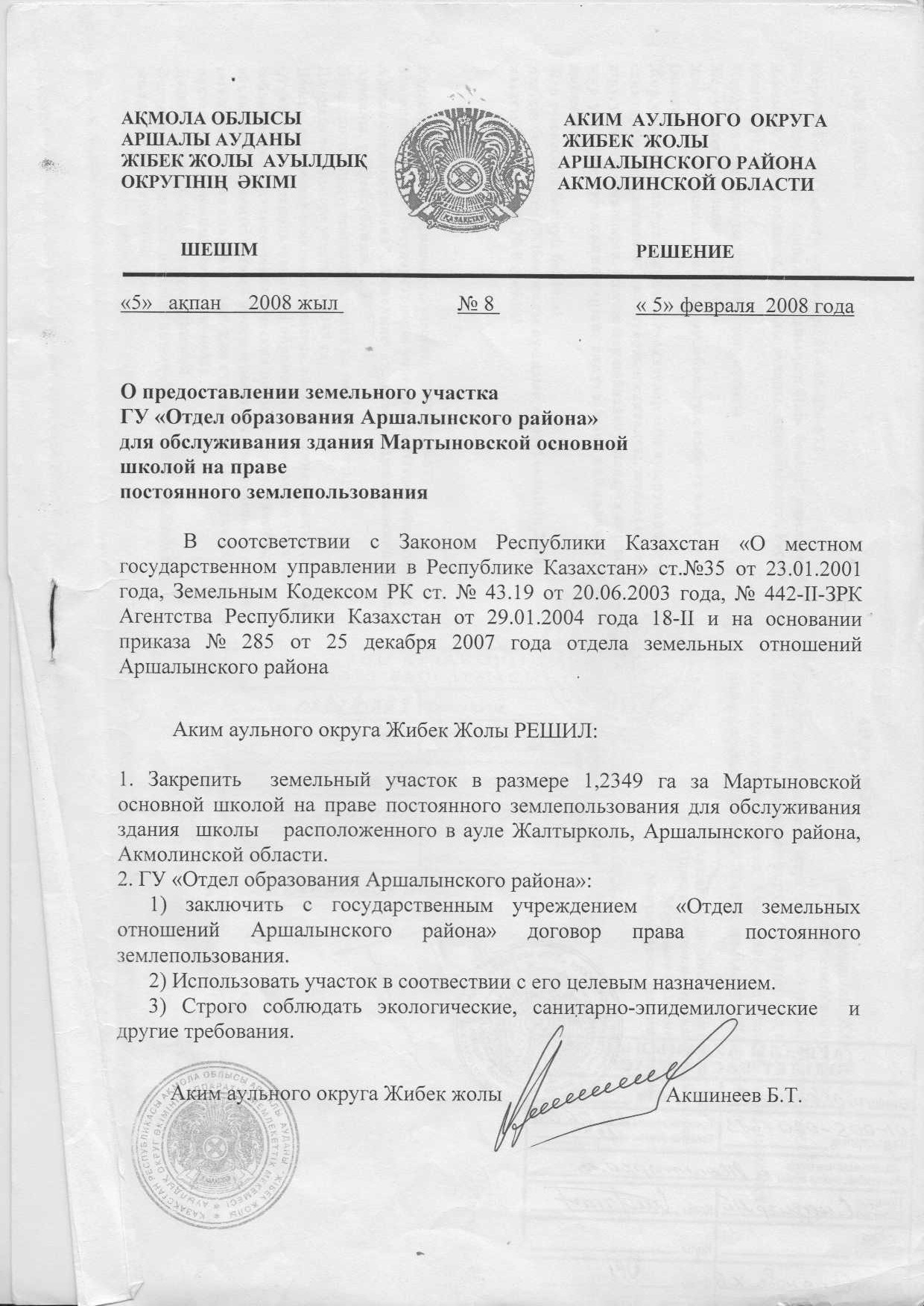 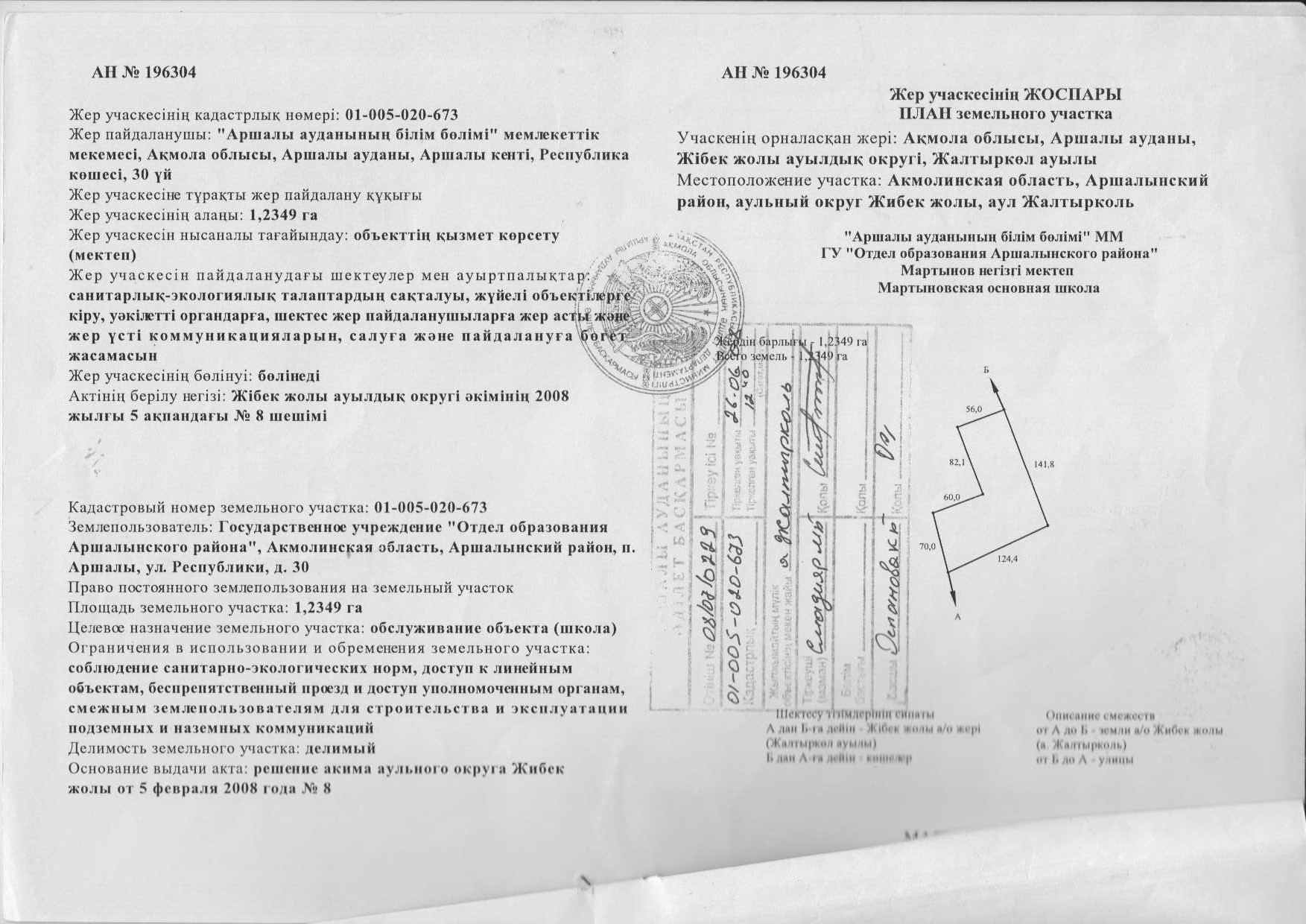 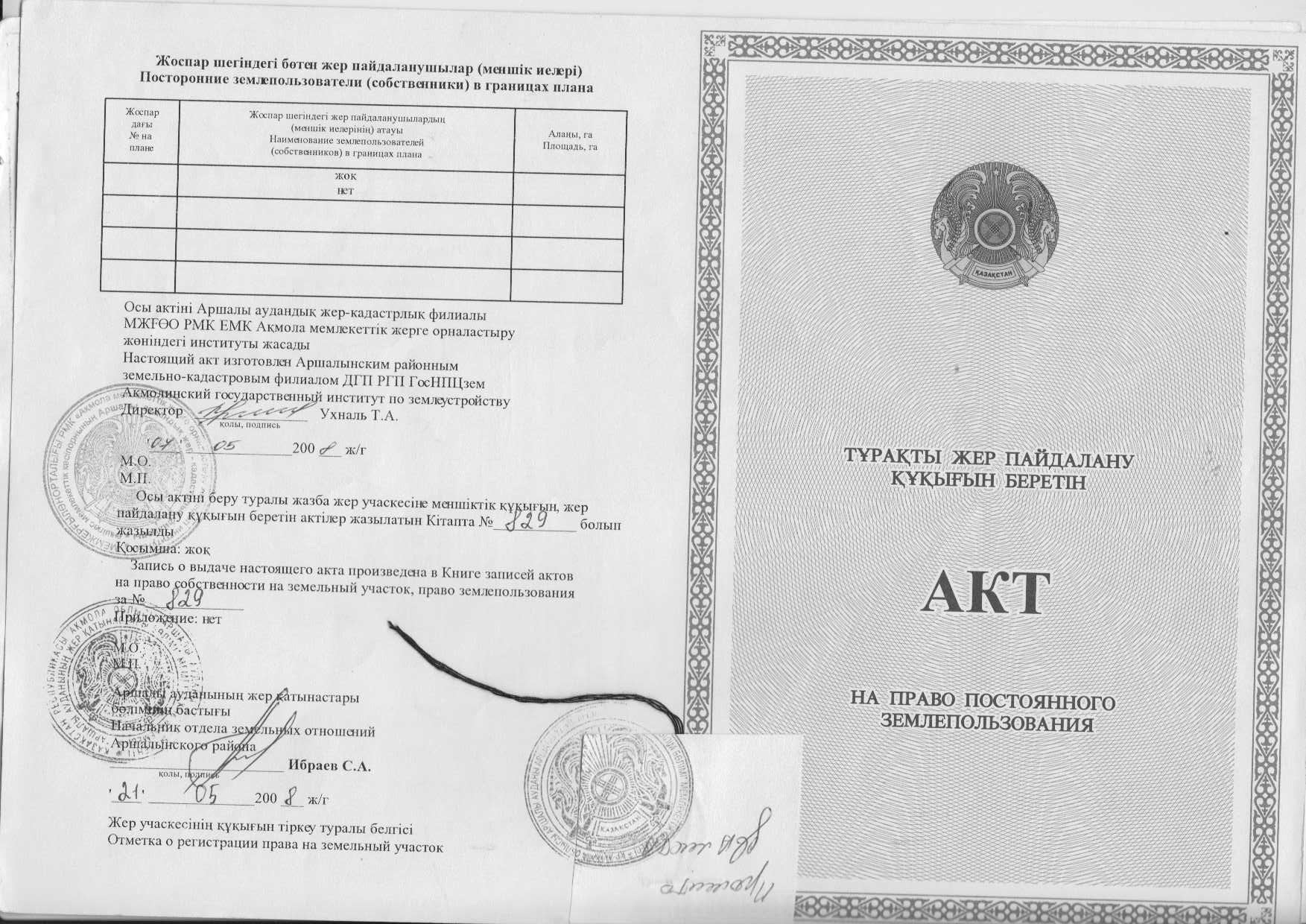 